DEBRECENI EGYETEM KOSSUTH LAJOS GYAKORLÓ GIMNÁZIUMA ÉS ÁLTALÁNOS ISKOLÁJAKossuth utcai feladatellátási hely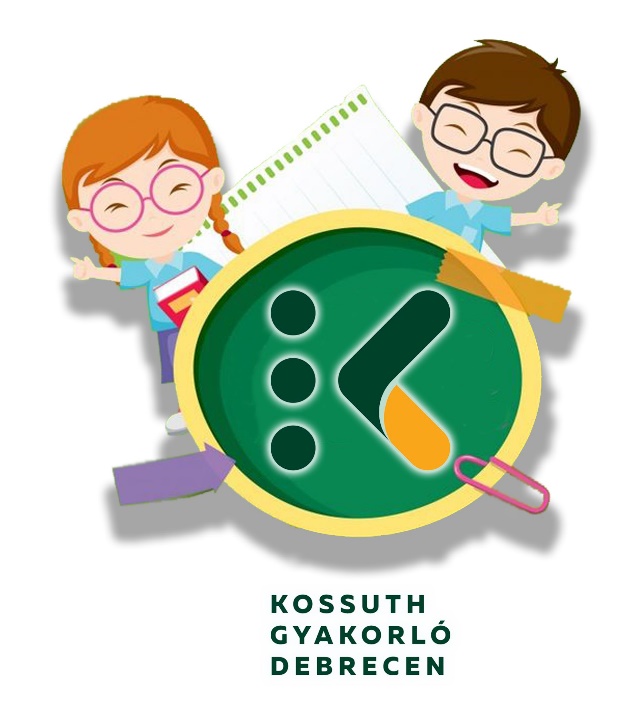 A logót készítette: Káli AnnamáriaBeiskolázási információk a 2022/2023-as tanévreA 2022/2023-AS TANÉVBEN INDULÓ ELSŐS OSZTÁLYOKKossuth utcai feladatellátási hely     Az intézmény Kossuth utcai feladatellátási helye nyitott, a szülőkkel együttműködő, gyermekbarát iskola, ahol a tanulók XXI. századi minőségi oktatást és érzelmi nevelést kapnak. A matematika és az idegen nyelvi képzés kap központi szerepet már az alsó tagozattól kezdődően.      A 2022/2023-as tanévben három azonos tantervű első osztályt indítunk. Célunk, hogy első osztálytól megalapozzuk a továbbhaladáshoz szükséges biztos tudást, ezért az alsó évfolyamokon a magyar nyelv és irodalom és a matematika tantárgyakat erősítjük meg. Az idegen nyelveket szakkörként már 2. évfolyamon, órakeretben 3. évfolyamon kezdjük el oktatni, hogy elkészítsük az emelt szintű oktatást. Minden osztályban válaszható idegen nyelv az angol és a német nyelv is.     Az osztályok között teljes az átjárhatóság, így 5. osztálytól tanulóink érdeklődésüknek és képességeiknek megfelelően választhatnak az emelt szintű képzést megvalósító osztályaink között: emelt szintű matematika-informatika orientációemelt szintű idegen nyelv (középfokú nyelvvizsga kimenettel)emelt szintű matematika-természettudomány orientációemelt szintű matematika-magyar orientációA gyermekek délutáni felügyeletét 1-6. évfolyamig napközis foglalkozások, 7-8. évfolyamon tanulószoba keretében biztosítjuk. A tanórákon kívül gazdag szakköri és sportköri kínálattal várjuk agyermekeket: néptánc, jóga, angol/német, énekkar, sakk, bábjáték, meseszakkör, kosárlabda, „körimatika”, matematika, tenisz, szertorna, ritmikus sportgimnasztika. A Zeneiskolával együttműködve adunk helyet a szolfézsóráknak. Rendszeresen járnak tanulóink többek között színházba, bábszínházba, Tímár-házba.Tanítóink az első évfolyamon:1.a   Dr Árnyasné Rizsák Orsolya - Irinyiné Papp Ildikó1.b   Arnóczkiné Barna Éva - Tóth-Szilágyi Krisztina1.c    Imetsné Kovács Klára – Rózsáné Kicsiny VeronikaBeiskolázási programjainkról bővebben iskolánk honlapján(www. kiskossuth.unideb.hu) tájékozódhatnak:Nyílt nap a leendő elsősök számára: 2021. november 10-11.A járványhelyzetre való tekintettel, valamint a gyermekek egészségének megóvása érdekében ez a program elmarad.Tanóra részletek megjelenése a honlapon:         2021. november 25. (csütörtök)Adventi játszóház a gyermekek részére: 2021. december 9-10. A járványhelyzetre való tekintettel, valamint a gyermekek egészségének megóvása érdekében ez a program elmarad.Szülők személyes találkozása a leendő elsős tanító nénikkel:                     2022. január 5. (szerda) 17 óraTanórán kívüli foglalkozások videójának megjelenése a honlapon                     2022. január 13. (csütörtök)Minden érdeklődőt szeretettel várunk!A legfontosabb határidők:2022 január 3. A jelentkezési lapok letölthetők az iskola honlapjáról a dokumentumtárból. (www. kiskossuth.unideb.hu)A jelentkezési lapokat kitöltve és aláírva kizárólag postai úton az iskola címére (4024 Debrecen, Kossuth utca 33.) várjuk. A borítékra írják rá: „Elsős felvételi”. Kérjük, figyeljék a honlapunkat!2022. január 21. A jelentkezési lapok leadásának (postára adásának) végső határideje.2022. február 8.  Döntés a felvételi kérelmekről. A határozatokat ezt követően postai úton juttatjuk el Önökhöz.A folyamatos tájékoztatás, a programok részletes ismertetése honlapunkon (www. kiskossuth.unideb.hu) érhető el.Hívjuk és várjuk Önöket:Denichné Hajdu Mónika TímeaintézményvezetőCsomorné Albert Tímea és Kálmánchelyi-Papp Hajnalkaintézményvezető-helyettesek